Рассмотрите рисунки. Определите и запишите, какие приёмы редактирования  применяли к каждому из них?_________________________________________________________________________________________________________________________________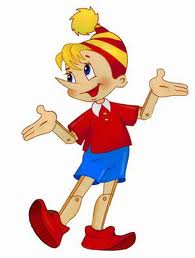 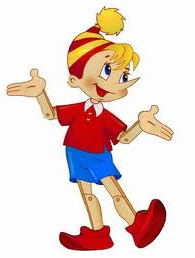 ___________________________________________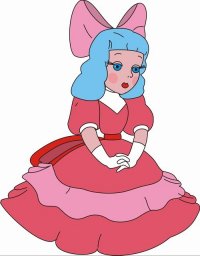 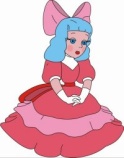 ___________________________________________________________________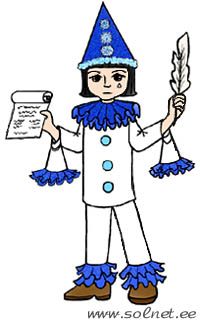 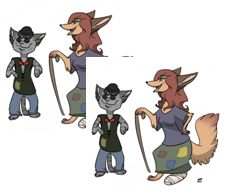 ____________________________________________________________________________________________________________________________________________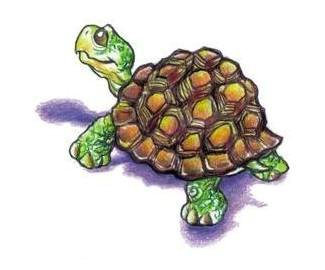 ________________________________________________________________________________________________________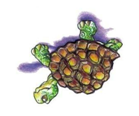 